Please update the EWOC Webpage with the following:EWOC Pregnant>Getting Ready for Baby>Car Seats>Orange County Passenger Resource Guidehttps://everywomanoc.org/pregnant-2/getting-ready-baby/Please attach the Orange County Passenger Resource Guide (see below) and hyperlink to “Orange County Passenger Resource Guide”EWOC After Giving Birth and Baby’s First Year>Home and Work Environment>Car Seats>Orange County Passenger Resource Guidehttps://everywomanoc.org/giving-birth-infants-1st-year/home-work-environment/Please attach the Orange County Passenger Resource Guide (see below) and hyperlink to “Orange County Passenger Resource Guide”Please update the Car Seat Safety Program Webpage with the following:https://www.ochealthinfo.com/services-programs/pregnancy-and-parenting/child-safety/injury-prevention-program/buckle-oc-car-seatAlso can be accessed by hyperlink below:Car Seat Safety Program | Orange County California - Health Care Agency (ochealthinfo.com)Please update the Orange County Passenger Resource Guide (see PDF below) and hyperlink to “Orange County Passenger Resource Guide”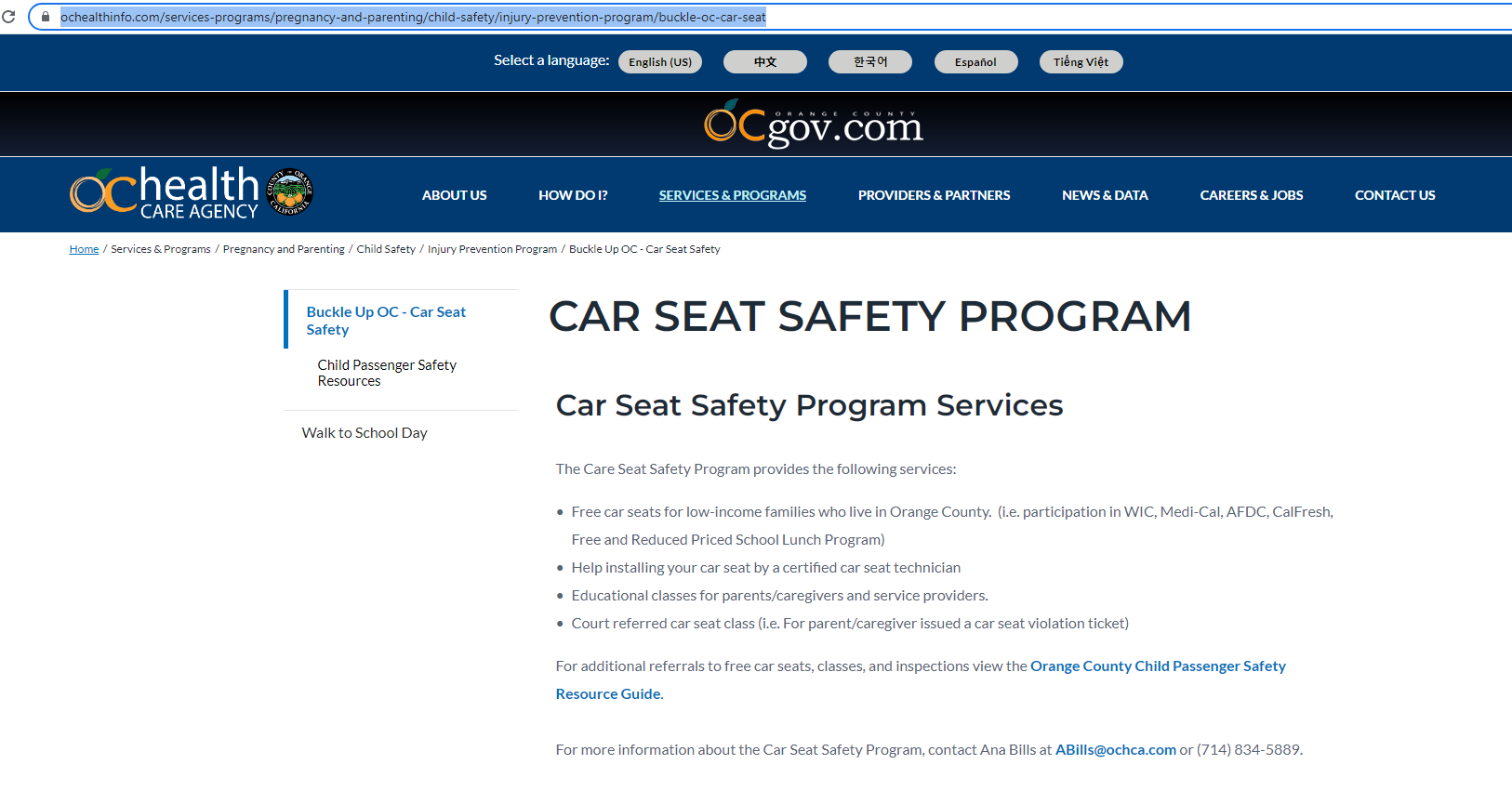 